Рекомендации по защите яблоневого сада: экологические методы борьбы с яблоневой плодожоркойОсенью убрать весь мусор с участка.Для уничтожения зимующих гусениц плодожорки провести осеннюю культивацию междурядий и рыхление приствольных кругов.Удалить и сжечь усохшие и повреждённые ветви.Отмершую кору со стволов яблонь очистить и сжечь.Осуществлена побелка штамба и скелетных ветвей.Заделать дупла и провести лечение ран.Зимой в саду  развешать кормушки для привлечения птиц.Весной разместить скворечники на деревьях.Весной наложить на скелетные ветви яблонь ловчие пояса из бумаги. После каждого регулярного осмотра гусеницы и куколки уничтожать.Опрыскивать различными настоями: полыни, помидора съедобного, горького перца, отар из листьев репья, а также раствором мыла.Проводить дождевание. Для того чтобы помешать размножению вредителей, регулярно собирать опавшие яблоки и вывозить их с участка.Чтобы предотвратить попадание гусениц на землю,  застелить почву под яблоней полиэтиленовой плёнкой. Данный способ борьбы очень хорошо зарекомендовал себя на практике – количество гусениц заметно сократилось. Кроме того плёнка защищает землю от излишней потери влаги, а также препятствует распространению сорняков. Устойчивых высококачественных урожаевплодов!!!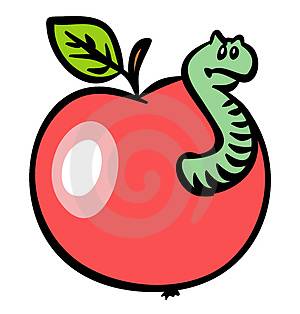 